केंद्रीय विद्यालय गिरिडीह   Kendriya Vidyalaya Giridih
    	माडल स्कूल, परिआना, रानीखावा वाया पचम्भा, गिरिडीह, -झारखण्ड 815316  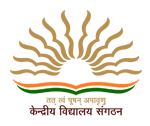 Model School, Ranikhawa via Pachambha, Giridih, Jharkhand – 815316					(भारत सरकार शिक्षा मंत्रालय के अंतर्गत)                                                                                (Under ministry of EDUCATION Govt. of India)Website: http://giridih.kvs.ac.in  e-mail:kvgiridih@gmail.com Region Code: 28                                              Station Code: 841                               KV Code: 2359	01.04.2023                                                          Vidyalaya Committee(Session: 2023-24)The following Staff Members are hereby requested to note down their duties for the upcoming session 2022-23 which is w.e.f 01/04/2022 to 31/03/2023 and act accordingly.S.NODepartment/CommitteesName of TeachersSignature1Morning Assembly/CCAMr. Santosh Kumar, TGT-SST(I/C)Mr. Nirmal Soren, TGT-Ph&EMr. Anil Kumar Verma, PRTMr. Rabi Dayal Mahato, PRTDr. Mrs. Anamika Prakash, PRT-MUSIC1.2.3. 4.5.2Academic CommitteeMr. Janki Pd. Saw, TGT-Hindi (I/C)Mrs. Rajni Kri. Verma, TGT-BioMr. Santosh Kumar, TGT-S.StMr. Rahul Kumar, PRTMr. Anil Kr. Verma, PRT1.2.3.4.5.3Moderation CommitteeMr. Janki Pd. Saw, TGT-Hindi (I/C)Mrs. Rajni Kri. Verma, TGT-ScMr. Rahul Kumar, PRTMr. Rabi Dayal Mahato, PRT1.2.3.4.4Examination(Internal)Mr. Janki Pd. Saw-TGT-Hindi, (I/C)Mr. Rahul Kumar, PRTMr. Rabi Dayal Mahato, PRTMr. Anil Kumar Verma, PRTMr. Govind sah, Sub-Staff1.2.3.4.5.5Time-TableMr. Janki Pd Saw, TGT-Hindi(I/C-Secondary)Mr. Niraj Kumar, TGT-WEMr. Rahul Kr., PRT(I/C-Primary)Mr. Anil Kumar, PRTMr. Rabi Dayal Mahato, PRT1.2.3.4.5.6AdmissionMr. Santosh Kumar, TGT-S.ST (I/C)Mr. Rabi Dayal Mahato, PRTDr. Anamika Prakash, PRT-MusicMr. Anil Kr. Verma, PRTMs. Gulafshan Akhtar, PRT1.2.3.4.5.7DisciplinaryMr. Nirmal Soren, TGT- PH&E (I/C)Mr. Janki Pd. Saw, TGT-HindiMrs. Rajni Kri. Verma, TGT-BIOMr. Niraj Kumar, TGT-WEMr. Santosh Kumar, TGT-S.STMr. Rahul Kumar, PRT1.2.3.4.5.6.8 Sanitation & CleanlinessMr. Niraj Kumar, TGT-WE (I/C)Mr. Nirmal Soren, TGT-Ph&EDr. Anamika Prakash, PRT-MusicMr. Rabi Dayal Mahato, PRTMrs. Sweety Kumari, PRT1.2.3.4.5.9Furniture & Seating ArrangementMr. Nirmal Soren, TGT-Ph&E, I/CMr. Anil Kumar Verma, PRTMr. Swarup Kr. Sinha, TGT-MathsMr. Kanhai Lal Pandey, TGT-SKT1.2.3.4.10Nature Club, Gardening & BeautificationMrs. Rajni Kri. Verma, TGT-BIO (I/C)Dr. Anamika Prakash, PRT-MUSICMrs. Richi Kumari, PRTMrs. Sweety Kumari, PRT1.2.3.11Scouts & GuideMr. Rahul Kumar, PRT (I/C)Mr. Anil Kumar, PRTMr. Rabi Dayal Mahato, PRTDr. Anamika Prakash, PRT-MUSICMrs. Richi Kumari, PRT1.2.3.4.5.12Official Language ImplementationMr. Janki Prasad Saw, TGT-Hindi (I/C)Mr. Niraj Kumar, TGT-WEMr. Prabhat Kumar, JSA1.2.3.13Teaching AidsMrs. Rajni Kri. Verma, TGT-BIOMrs. Richi Kumari, PRTMr. Swaroop Kr. Sinha, TGT-MathsMs. Gulafshan Akhtar, PRTMrs. Sweety Kumari, PRT1.23.4.5.14Audio Visual Aid & PA SystemDr. Anamika Prakash, PRT-Music(I/C)Mr. Niraj Kumar, TGT-WEMr. Govind Sah, Sub-Staff1.2.3.15Science ExhibitionMrs. Rajni Kri. Verma, TGT-BIOMr. Swaroop Kr. Sinha, TGT-MathsMs. Richi Kumari, PRT1.2.316Social Sc. ExhibitionMr. Santosh Kumar, TGT-S.ST(I/C)Dr. Anamika Prakash, PRT- MUSICMrs. Richi Kumari, PRT1.2.3.17Language ActivityMr. Janki Pd. Saw, TGT-Hindi (I/C)Mr. Rahul Kumar,  PRT1.2.18Maths Lab, Maths Exhibition & OlympiadMr. Swaroop Kr. Sinha, TGT-Maths1.19LibraryMr. Janki Pd. Saw , TGT- Hindi (I/C)Mr. Santosh Kumar, TGT-S.STMr. Rahul Kumar, PRTMrs. Rajni kri. Vema, TGT-BIO1.2.3.4.20SportsMr. Nirmal Soren, TGT-P&HE (I/C)Mr. Santosh Kumar, TGT-S.STMr. Anil Kumar, PRT1.2.321First AidMrs. Rajni Kr. Verma, TGT- BIOMr. Rabi Dayalo Mahato, PRTMs. Gulafshan Akhtar, PRT1.2.3.22Computer & Think QuestMr. Niraj Kumar, TGT-WEMr. Shubham Kr. Sahay,  CI1.2.23.Counselling & GuidanceMrs. Rajni Kri. Verma, TGT-BIO(I/C)Mrs. Richi Kumari, PRTMr. Rabi Dayal Mahato, PRT1.2.3.24.Photography & PressMr. Santosh Kumar, TGT-S.ST(I/C)Mr. Shubham Kr. Sahay,  CIMr. Swaroop Kr. Sinha, TGT-Maths1.2.3.25.CCA PrizeMr. Santosh Kumar, TGT-S.ST(I/C)Mr. Rabio Dayal Mahato, PRTKanhaiya Lal Pandey, TGT-SKTMr. Swaroop Kr. Sinha, TGT-Maths1.2.3.4.26.Magazine & School DiaryMr. Janki Pd. Saw, TGT-HINDI(I/C)Mr. Santosh Kumar, TGT-S.STMrs. Rajni Kri. Verma, TGT-BIO1.2.3.27.Website committeeMr. Niraj Kumar, TGT-WE (I/C)Mr. Prabhat Kumar, JSAMr. Shubham Kr. Sahay,  CI1.2.3.28.Primary News Letter CommitteeMr. Rahul Kumar, PRT(I/C)Dr. Anamika Prakash, PRT-MUSICMs. Gulafshan Akhtar, PRT1.2.3.29.VMC/PTA Meeting CommitteeMr. Janki Pd. Saw, TGT-HINDI(I/C)Mr Rahul Kumar, PRTDr. Anamika Prakash, PRT-MUSIC1.2.3.30.Maintenance & Repair(Civil & Electrical)Mr. Niraj Kumar, TGT-WE(I/C)Mr. Prabhat Kumar, JSA1.2.31.Medical Check-up CommitteeMr. Nirmal Soren, TGT-P&HE (I/C)Mr. Niraj Kumar, TGT-WEMs. Richi Kumari, PRTMrs. Sweety Kumari, PRT1.2.3.4.32.CMP Monitoring & TLM Purchasing CommitteeSh. Rahul Kumar, PRT(I/C)Ms. Richi Kumari, PRTMr. Anil Kumar Verma, PRT1.2.3.33.Excursion CommitteeMr. Santosh Kumar, TGT-S.STMr. Nirmal Soren, TGT-P&HE (I/C)Mr. Anil Kumar, PRT1.2.3.34.Integrity ClubMr. Janki Pd Saw, TGT-HINDI(I/C)Mr. Rabi Dayal Mahato, PRTMrs. Richi Kumari, PRT1.2.3.35.Eco ClubMrs. Rajni Kri. Verma, TGT-BIODr. Anamika Prakash, PRT1.2.36.Watch & Ward ( Security)Mr. Anil Kumar, PRT(I/C)Ms. Gulafshan Akhtar, PRTMrs. Sweety Kumari, PRT1.23..37.Purchase CommitteeMr. Rahul Kumar, PRT(I/C)Mr. Niraj Kumar, TGT-WEMr. Nirmal Soren, TGT-P&HEMr. Anil Kumar, PRTMr. Rabi dayal Mahato, PRT1.2.3.4.5.38.AEPMrs. Rajni Kri. Verma, TGT-BIOMrs. Richi Kumari, PRTDr. Anamika Prakash, PRT-MUSIC1.2.3.